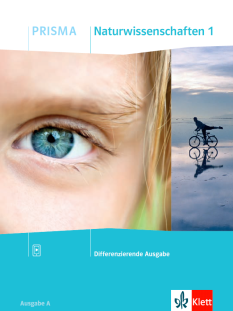 1 Mit allen Sinnen auf Empfang | Wie Menschen sehen Ich kann beschreiben, wie Menschen sehen, und die Bedeutung des
Sehsinns erläutern.Name:Mein PRISMA-Lernplan 2(SB, S. 18-23)1 Mit allen Sinnen auf Empfang | Wie Menschen sehen Ich kann beschreiben, wie Menschen sehen, und die Bedeutung des
Sehsinns erläutern.Klasse:Ich kann …Grundlegendes Niveau (G)Mittleres Niveau (M)Erweitertes Niveau (E)Erledigt:Trage G, M oder E ein.bis Terminden Aufbau und die Funktion des Auges erläutern.S. 18, Text, Aufgabe 1 und 2S. 19, Versuch 1, 3 und 5KV 2S. 18, Text, Aufgabe 1, 2 und 3S. 19, Versuch 1, 3, 4 und 5KV 2S. 18, Text, Aufgabe 1, 2 und 3S. 19, Versuch 2, 4 und 5S. 21, Text, Aufgabe 1 und 2KV 2Sinnestäuschungen beschreiben und erläutern, wie sie zustande kommen.S. 20, Text, Abschnitt 1-3, Aufgabe 1KV 3S. 20, Text, Aufgabe 1 und 2KV 3S. 20, Text, Aufgabe 1, 2 und 3KV 3Auswirkungen des Blindseins beschreiben und Hilfsmittel für Blinde benennen.S. 23, TextS. 22, Versuch 1, 2 und 3S. 23, Aufgabe 1, 2 und 3a)S. 23, Versuch 1S. 23, TextS. 22, Versuch 1, 2 und 3S. 23, Aufgabe 1, 2 und 3S. 23, Versuch 1S. 23, TextS. 22, Versuch 1, 2, 3 und 4S. 23, Aufgabe 1, 2 und 3S. 23, Versuch 1Gelerntes wiedergeben und anwenden.Test 2: Wie Menschen sehenTest 2: Wie Menschen sehenTest 2: Wie Menschen sehen